Skill Builders for Youth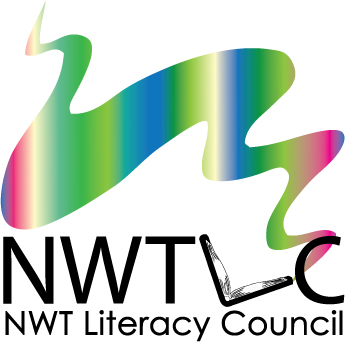 Annual TrainingYellowknife, NT 	    June 12-14, 2018Registration FormTravel, accommodations, and meals will be provided for ALL participants travelling from outside Yellowknife. Breakfast and lunch will be provided for all participants during the training.Do you require a travel subsidy?	 Do you have any food allergies?   Do you have any special travel arrangements?   Please tell us a little bit about yourself and your interest in youth literacy and essential skills:To register, email or fax this form to:NWT Literacy Councilemily@nwtliteracy.cafax: (867) 873-2176Please note that sending in this form does not guarantee your attendance. Registration is limited, and preference will be given to participants from communities who have not already taken part in this project. Name: Organization:  Position or Job Title:  Position or Job Title:  Address:  Address:  Postal Code:  Postal Code:  Phone:  Fax:  Email:  Email:  